肌肉骨骼症狀調查表國立臺灣大學  填表日期：    年   月  日 A.基本資料您在過去的1年內，身體是否有長達2星期以上的疲勞、酸痛、發麻、刺痛等不舒服，或關節活動受到限制？□否　□是2. 承上題，是否與工作環境或職業姿勢不良有關？□否　□是（若否，結束此調查表；若是，請繼續填寫下列表格。）3. 身體部位酸痛、不適或影響關節活動之情形持續多久時間？□1個月　□3個月　□6個月　□1年　□3年　□3年以上B.填表說明任何部位請以酸痛不適與影響關節活動評斷，任選分數高者。以肩關節為例：痠痛不適達2分、影響關節活動範圍達3分，故以3分計。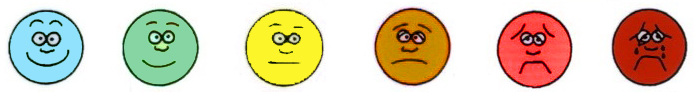 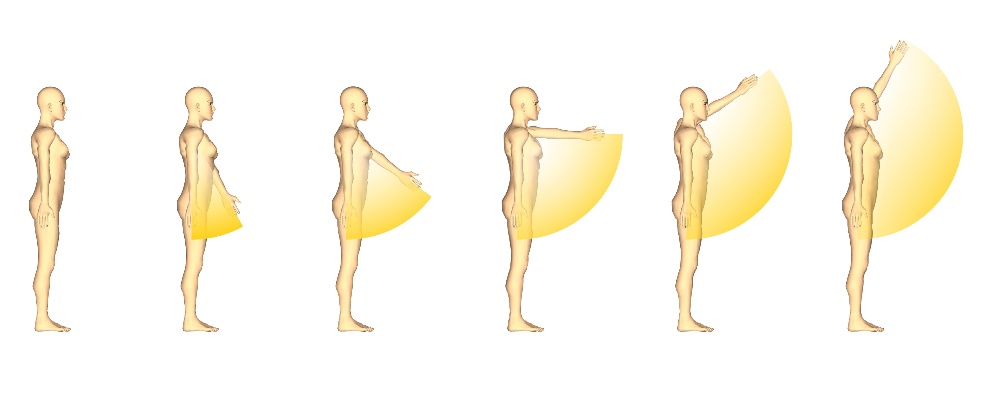 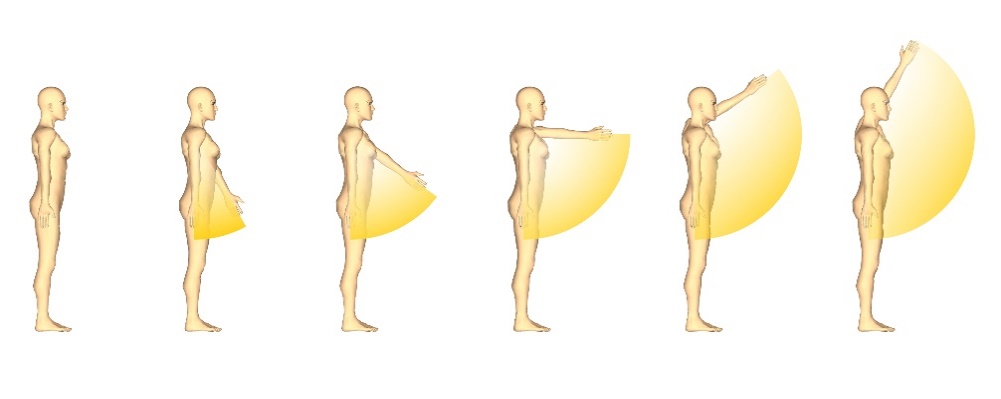 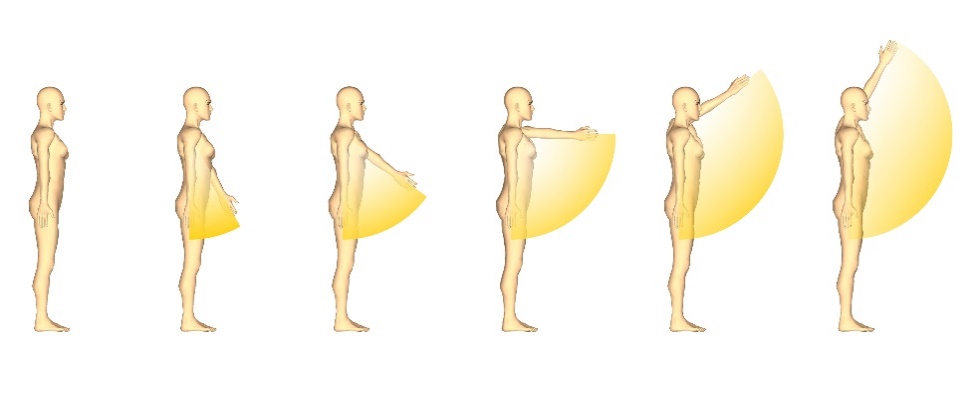 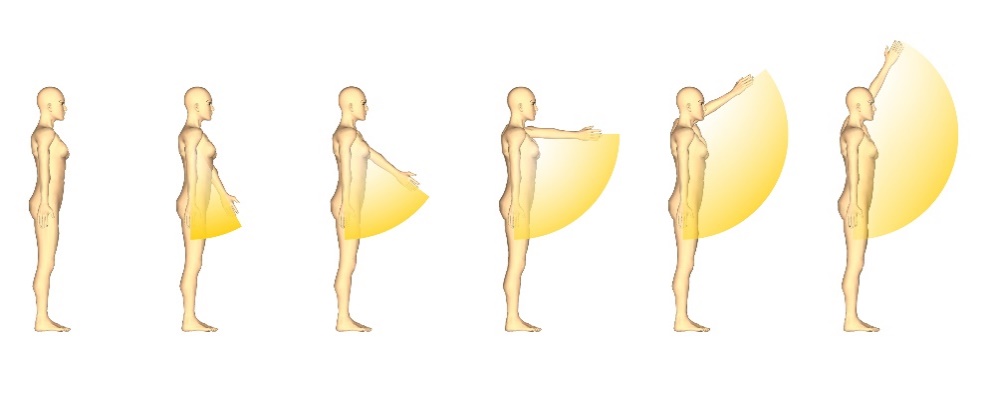 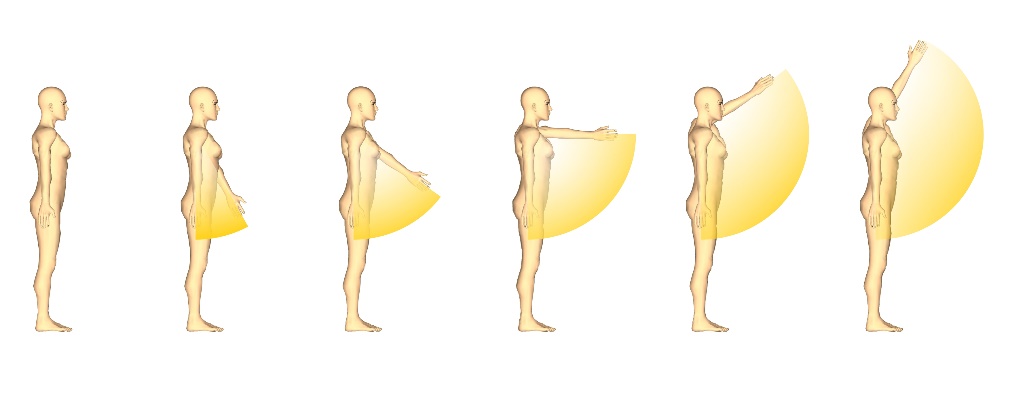 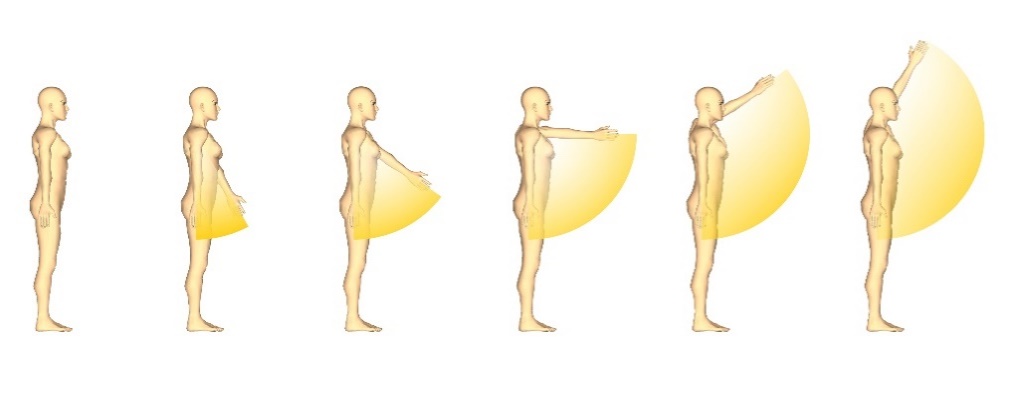 
 C.症狀調查其他症狀、病史說明一級單位二級單位二級單位工作內容工作內容職稱職稱姓名性別年齡年資身高體重慣用手□男□女□左手 □右手